茶的功效茶在英国人是：健康之液，灵魂之饮。在中国被誉为“国饮”。现代科学大量研究证实，茶叶确实含有与人体健康密切相关的生化成份，茶叶不仅具有提神清心、清热解暑、消食化痰、去腻减肥、清心除烦、解毒醒酒、生津止渴、降火明目、止痢除湿等药理作用，还对现代疾病，如辐射病、心脑血管病、癌症等疾病，有一定的药理功效。可见，茶叶药理功效之多，作用之广，是其他饮料无可替代的。茶叶具有药理作用的主要成份是茶多酚、咖啡碱、脂多糖等。具体作用有：1. 有助于延缓衰老。2、有助于抑制心血管疾病。3、有助于预防和抗癌。4、有助于预防和治疗辐射伤害。5、有助于抑制和抵抗病毒菌。6、有助于美容护肤。7、有助于醒脑提神。8、有助于利尿解乏。9、有助于降脂助消化。10、有助于护齿明目。功效分类花茶：散发积聚在人体内的冬季寒邪、促进体内阳气生发，令人神清气爽。绿茶：生津止渴，消食化痰，对口腔和轻度胃溃疡有加速愈合。青茶：润肤、润喉、生津、清除体内积热，让机体适应自然环境变化的作用。红茶：生热暧腹，增强人体的抗寒能力，还可助消化，去油腻。绿茶：中国产量最多的一类茶叶，是不经过发酵的茶，即将鲜叶经过摊晾后直接下到一二百度的热锅里炒制，以保持其绿色的特点。绿茶具有香高、味醇、形美、耐冲泡等特点。其制作工艺都经过杀青一揉捻一干燥的过程。如龙井、碧螺春、黄山毛峰、六安瓜片、信阳毛尖茶等。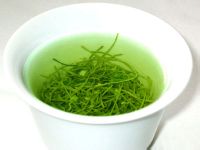 红茶：红茶与绿茶恰恰相反，是一种全发酵茶（发酵程度大于80％）。红茶加工时不经杀青，而且萎凋，使鲜叶失去一部分水分，再揉捻，然后发酵，使所含的茶多酚氧化，变成红色的化合物。这种化合物一部分溶于水，一部分不溶于水，而积累在叶片中，从而形成红汤、红叶。如正山小种、金骏眉、银骏眉、坦洋工夫、祁门工夫、宁红等。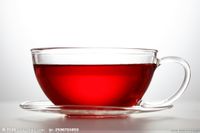 乌龙茶：乌龙茶也就是青茶，是一类介于红绿茶之间的半发酵茶，即制作时适当发酵，使叶片稍有红变，是介于绿茶与红茶之间的一种茶类。它既有绿茶的鲜爽，又有红茶的浓醇。因其叶片中间为绿色，叶缘呈红色，故有“绿叶红镶边”之称。如铁观音、黄金桂、武夷岩茶、凤凰单丛、台湾乌龙茶等。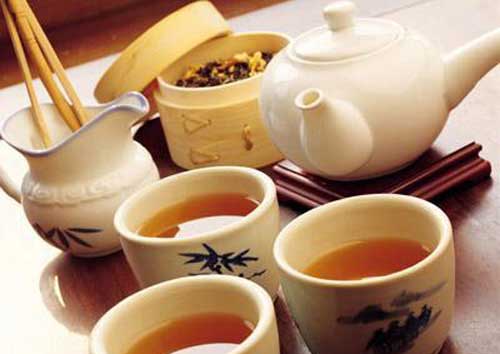 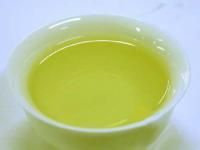 茗品轩2012年茶叶销售统计表单位：克（g）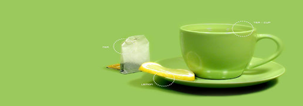 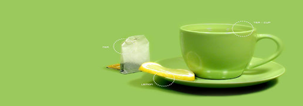 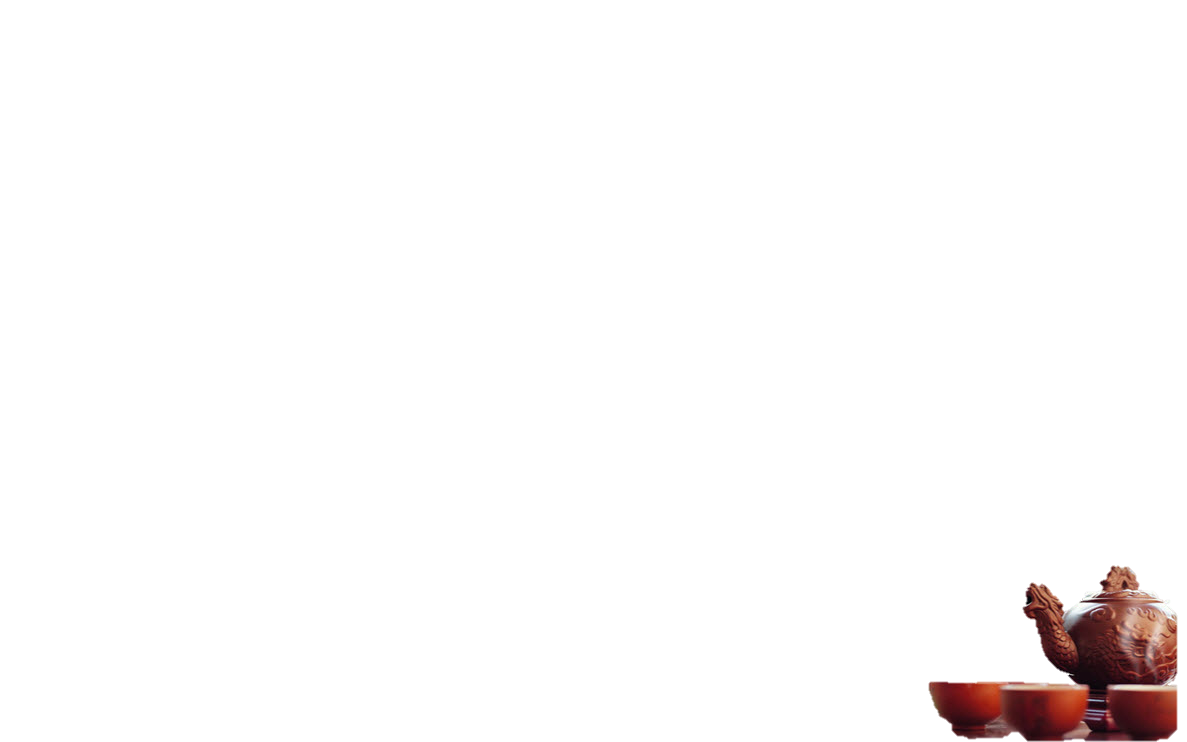 品种季度绿   茶绿   茶绿   茶乌 龙 茶乌 龙 茶其他类别其他类别其他类别总销售额品种季度西湖龙井碧螺春黄山毛峰铁观音大红袍君山银针白毫银针普洱总销售额一季度3003202001805003001803002280二季度2603002201805202701203102180三季度2203002502004802601502802140四季度3503602702006003202003602660平均销售额282.5320235190525287.5162.5312.52315